Департамент  культуры  и  национальной  политики  Кемеровской  области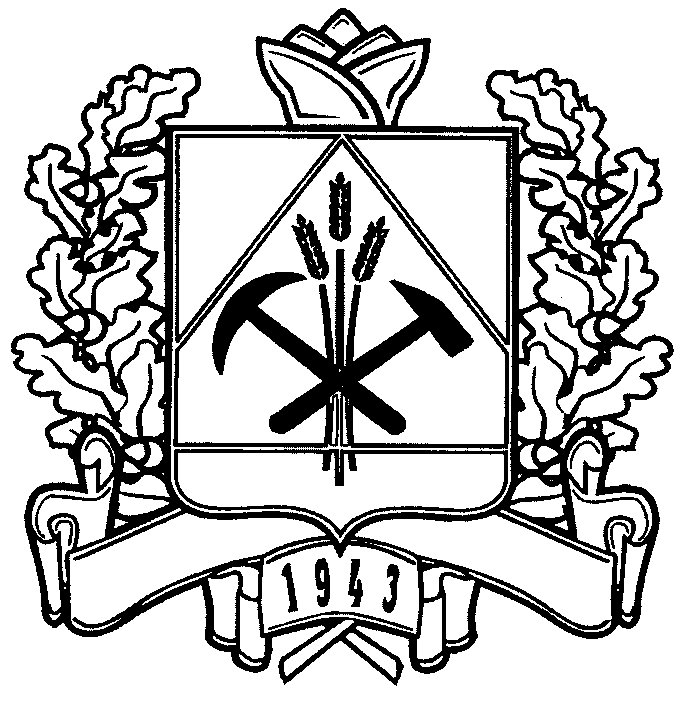 П Р И К А ЗОт 5 сентября                                                                                               № 467        КемеровоО проведении   Седьмого открытого Кузбасскогоконкурса юных пианистов «SFORZANDO»В целях выявления и поддержки одаренных учащихся и студентов образовательных учреждений культуры и искусства Кемеровской области, повышения профессионального уровня юных пианистов, общественного признания творческого потенциала одаренных детей и молодежи, популяризации лучших образцов отечественной и зарубежной музыки, укрепления методических основ фортепианной школы Сибирип р и к а з ы в а ю:1. Провести в г. Кемерово Седьмой открытый Кузбасский конкурс юных пианистов «SFORZANDO» с 9 по 13 апреля 2014 г.2. Утвердить Положение конкурса (приложение 1). 3. Утвердить состав оргкомитета и жюри конкурса (приложение 2,3).4. ГУ «Губернаторский культурный центр «Юные дарования Кузбасса» (И.П. Холкина) выступить организатором конкурса.5. Руководителям органов управления культурой городов и районов довести положение о проведении конкурса до сведения руководителей муниципальных образовательных учреждений дополнительного образования детей. 6. Контроль за исполнением приказа возложить на заместителя начальника департамента Н.Л. Хижняк.7. Приказ вступает в силу с момента подписания.Начальник департамента	                               	                    Л.Т. ЗауэрвайнСогласовано:  юрисконсульт                                                                                      Н.П. Паньшина Приложение № 1 Утвержденоприказом департамента  культурыи национальной политикиКемеровской областиот _____      №____ПОЛОЖЕНИЕСедьмого открытого Кузбасского конкурса юных пианистов «SFORZANDO»г. Кемерово, 9 – 13 апреля 2014 г.Организаторы, цель конкурса.Седьмой открытый Кузбасский конкурс юных пианистов «SFORZANDO» (далее - конкурс) проводится Губернаторским культурным центром «Юные дарования Кузбасса» при поддержке департамента культуры и национальной политики Кемеровской области. Цель конкурса: выявление одаренных детей – пианистов.Участники конкурса.Участниками конкурса могут быть учащиеся детских музыкальных школ, школ искусств, средних специальных музыкальных школ, лицеев, студенты средних специальных учебных заведений культуры и искусства.Дата и место проведения конкурса.Конкурс состоится 9 – 13 апреля 2014 года в центральной детской музыкальной школе №1 (г. Кемерово, ул. Красная, 9)Номинации и возрастные группы. Номинация  «Сольное исполнение»Номинация «Maximus Musicus»Возрастная группа определяется по возрасту участника на первый день конкурса.Участники могут выступать в одной или в двух номинациях.Порядок проведения конкурса.Конкурсные прослушивания в номинации «Сольное исполнение»:I, II, III возрастные группы – 2 этапа. Для участников из Кемеровской области первый этап проводит Губернаторский культурный центр «Юные дарования Кузбасса» (Положение первого этапа – в приложении № 2).IV, V возрастные группы – 3 этапа. Первый этап (отборочный) проводится самостоятельно территориальными органами управления культурой, учебными заведениями.Прослушивания проводятся публично, программа исполняется наизусть. Конкурсные прослушивания в номинации «Maximus Musicus»:В рамках Седьмого открытого Кузбасского конкурса юных пианистов «SFORZANDO» проводится музыкальный эксперимент на лучшее исполнение произведения, самостоятельно выученного в течение 2 часов в один из дней конкурса (9 – 12 апреля 2014 г.). Произведение для каждой возрастной группы утверждается оргкомитетом, предоставляется участникам за два часа до начала конкурсных прослушиваний и исполняется по нотам.Участники, опоздавшие к началу своего выступления, к прослушиванию допускаются только по решению жюри.Конкурсантам предоставляется возможность репетиции в концертном зале (одна репетиция – 10 минут) и в репетиционных классах (не менее 60 минут в день).Документы.Документы участников направляются на электронную почту hmaria@mail.ruдо 25 февраля 2014 г. с пометкой темы «Конкурс пианистов»:Заявка (сканированный вариант с печатью и подписями) в соответствии с прилагаемым образцом (приложение №1). Письмо - рекомендация направляющей организации (сканированный вариант с печатью и подписью).Фотография (портрет высокого качества) для размещения в буклете.Копия свидетельства о рождении или паспорта (стр. 2-3). Оригинал документа необходимо предъявить при регистрации. Вступительный взнос за участие в конкурсе.Вступительный взнос в размере 2000 (две тысячи) рублей оплачивается перечислением. Платежные документы оформляются оргкомитетом после получения заявки от участника.В случае отказа от участия в конкурсе (по любым причинам) вступительный взнос не возвращается.Оплата расходов по проезду, проживанию и питанию – за счет средств участника или направляющей организации.Призовой фонд.Главный приз «Гран-При губернатора Кемеровской области» и звание «Победитель» по решению жюри получает участник, набравший максимальное количество баллов.Звание «Лауреат» конкурса, диплом лауреата и ценный подарок получают участники, занявшие 1, 2, 3 место в каждой номинации и возрастной группе.Звание «Дипломант» конкурса, диплом дипломанта и памятный подарок получают участники, занявшие 4, 5 место в каждой номинации и возрастной группе. Преподаватели обладателя Гран-При, лауреатов и дипломантов награждаются грамотами. Участники конкурса могут быть награждены специальными призами оргкомитета и других организаций.Учреждаются специальные призы за лучшее исполнение пьес кузбасских композиторов.Каждый участник конкурса награждается грамотой за участие и памятным сувениром.Лауреаты из Кемеровской области получают гарантированное право номинироваться на звание «Стипендиат губернаторской стипендии «Юные дарования Кузбасса» 2014 - 2015 уч. года по специальности «Фортепиано».Участие победителей и их преподавателей в Торжественной церемонии награждения обязательно.Права жюри и оргкомитета.Состав жюри формируется и утверждается учредителями конкурса.Жюри имеет право:не присуждать Гран-при;присуждать не все дипломы и призы;присуждать одно место нескольким участникам;присуждать специальные призы;дисквалифицировать участника в случае несоответствия программы установленным требованиям.Решения жюри конкурса окончательны и пересмотру не подлежат.Оргкомитет имеет право:проведения видеозаписи выступлений участников конкурса без выплаты
гонорара участникам;тиражирования и распространения видеоматериалов конкурса, использования их с методической, рекламной, коммерческой целью;окончательного решения всех организационных вопросов, возникающих во время конкурса.Конкурсные программы. I возрастная группа (1 и 2 этапы). Время звучания программы не более 12 минут.Полифоническое произведение: И.С. Бах. Маленькие прелюдии и фуги, инвенции (двухголосные или трехголосные), одна или несколько частей из французских сюит, фуги.Классическая соната или сонатина (I часть): Ф. Кулау, М. Клементи, 
Й. Гайдн, В.А. Моцарт, Л. Бетховен. Виртуозный этюд.Пьеса по выбору.Обязательная пьеса кузбасского композитора (обязательные пьесы можно выбрать на сайте «Юные дарования Кузбасса» http://darkuzbassa.ru с 10.10.2013 г.) II возрастная группа (1 и 2 этапы).Время звучания программы не более 15 минут.Полифоническое произведение: И.С. Бах. Инвенции (двухголосные или трехголосные), прелюдии и фуги из «Хорошо темперированного клавира», одна или несколько частей из французских сюит, фуги.Классическая соната или сонатина (I часть): М. Клементи, Й. Гайдн, 
В.А. Моцарт, Л. Бетховен.Виртуозный этюд.Пьеса по выбору.Обязательная пьеса кузбасского композитора (обязательные пьесы можно выбрать на сайте «Юные дарования Кузбасса» http://darkuzbassa.ru с 10.10.2013 г.) III возрастная группа (1 и 2 этапы).Время звучания программы не более 20 минут.Полифоническое произведение: И.С. Бах. Прелюдии и фуги из «Хорошо темперированного клавира», инвенции трехголосные, несколько частей из французских или английских сюит.Классическая соната: Й. Гайдн, В.А. Моцарт, Л. Бетховен. I часть (сонатное аллегро), II-III части в 3-х частном цикле, II-III-IV части в 4-х частном цикле.Виртуозный этюд.Пьеса по выбору.Обязательная пьеса кузбасского композитора (обязательные пьесы можно выбрать на сайте «Юные дарования Кузбасса» http://darkuzbassa.ru с 10.10.2013 г.) IV возрастная группа.2 этап – время звучания программы не более 20 минут.Полифонический цикл (прелюдия и фуга): И.С. Бах, Д. Шостакович, 
Р. Щедрин.Классическая соната: Й. Гайдн, В.А. Моцарт, Л. Бетховен. I часть (сонатное аллегро), II-III части в 3-х частном цикле, II-III-IV части в 4-х частном цикле.Виртуозный этюд (инструктивный или художественный).3 этап – время звучания программы не более 20 минут.Виртуозный художественный этюд.Пьеса по выбору.Обязательная пьеса кузбасского композитора (обязательные пьесы можно выбрать на сайте «Юные дарования Кузбасса» http://darkuzbassa.ru с 10.10.2013 г.) Один из исполняемых этюдов (2 или 3 этапа) должен быть виртуозным этюдом – картиной С. Рахманинова.V возрастная группа.2 этап – время звучания программы не более 20 минут.Полифонический цикл (прелюдия и фуга): И.С. Бах, Д. Шостакович, 
Р. Щедрин. Классическая соната: Й. Гайдн, В.А. Моцарт, Л. Бетховен. I часть (сонатное аллегро), II-III части в 3-х частном цикле, II-III-IV части в 4-х частном цикле.Виртуозный художественный этюд.3 этап – время звучания программы не более 25 минут.Художественный этюд виртуозного планаПьеса по выбору.Обязательная пьеса кузбасского композитора (обязательные пьесы можно выбрать на сайте «Юные дарования Кузбасса» http://darkuzbassa.ru с 10.10.2013 г.) Один из исполняемых этюдов (2 или 3 этапа) должен быть виртуозным этюдом – картиной С. Рахманинова.Координаты оргкомитета.ГУ «Губернаторский культурный центр «Юные дарования Кузбасса»г. Кемерово, ул. Спортивная, 93http://darkuzbassa.rue-mail: hmaria@mail.ruДиректор – Холкина Ирина Петровна (3842) 35-81-27Заместитель директора – Пелагеевская Алла Владимировна (3842) 35-81-11Главный бухгалтер – Тугова Наталья Александровна (3842) 35-73-96ПРИЛОЖЕНИЕ №1к положению  Седьмого открытого Кузбасского конкурса юных пианистов«SFORZANDO»Заявка участника Седьмого открытого Кузбасского конкурса юных пианистов «SFORZANDO»Фамилия, имя, отчество участника.Дата рождения.Возрастная группа.Домашний адрес, телефон.Название, адрес, телефон, электронный адрес учебного заведения. Фамилия, имя, отчество преподавателя (полностью).Конкурсная программа (указать инициалы композитора, opus, тональность, номер произведения, название цикла и т. д.).2 этап: 3 этап (для IV и V групп):	Время звучания программы:2 этап ___________/минуты и секунды/, 3 этап __________/минуты и секунды/	Участие в номинации «Maximus Musicus»: «ДА»   «НЕТ» (нужное отметить)«С  условиями  конкурса  согласен»___________________(подпись участника)«Согласие на обработку персональных данных от ____________________________________________________________________ (ФИО совершеннолетнего участника или законного представителя несовершеннолетнего участника конкурса) имеется»М.П.                            ________________ (подпись руководителя учреждения)ПРИЛОЖЕНИЕ №2к положению  Седьмого открытого Кузбасского конкурса юных пианистов«SFORZANDO»О проведении первого (областного) этапаСедьмого открытого Кузбасского конкурса юных пианистов «SFORZANDO»Порядок проведения  первого (областного) этапа.Первый (областной) этап Седьмого открытого Кузбасского конкурса юных пианистов «SFORZANDO» (далее - конкурса) проводится для участников I, II, III возрастных групп из Кемеровской области.Прослушивание участников состоится в период  с 11 по14 марта 2014 г.Прослушивание состоится в городах: Прокопьевск (ДМШ №10), Гурьевск (ДШИ № 22), Юрга (ДМШ № 18) по графику, который будет сообщаться участникам 1 марта 2014 г.Конкурсные программы.Участники первого (областного) этапа исполняют программу, соответствующую конкурсным требованиям (см. п.10. Положения конкурса).Порядок выступления участников.Выступления участников устанавливается заочной жеребьевкой.Информацию о порядке выступления участники получают за 10 дней до проведения конкурсного прослушивания.Жюри.Состав жюри первого (областного) этапа формируется из числа ведущих преподавателей средних специальных учебных заведений Кемеровской области и утверждается учредителями конкурса.Итоги первого (областного) этапа.Лауреаты первого (областного) этапа награждаются дипломом, памятным подарком и приглашаются для участия  во втором этапе конкурса.Дипломанты первого (областного) этапа награждаются дипломом, памятным подарком, участники конкурса – грамотами за участие.Приложение № 2 Утвержденоприказом департамента  культурыи национальной политикиКемеровской областиот _____      №____С о с т а воргкомитета Седьмого открытого Кузбасского конкурса юных пианистов «SFORZANDO».Приложение № 3 Утвержденоприказом департамента  культурыи национальной политикиКемеровской областиот _____      №____С о с т а вжюри Седьмого открытого Кузбасского конкурса юных пианистов «SFORZANDO».Жюри: Секретариат:I– до 9 лет (включительно)II– 10-12 лет (включительно)III– 13-15 лет (включительно)IV– 16-17 лет (включительно)V– 18-21 лет (включительно)A– 16-17 лет (включительно)B– 18-21 лет (включительно)1. ЗауэрвайнЛариса Теодоровна- начальник департамента культуры и национальной политики Кемеровской области, председатель оргкомитета2. ХижнякНаталья Леонидовна	- заместитель начальника департамента культуры и национальной политики Кемеровской области,  заместитель председателя оргкомитетаЧлены оргкомитетаЧлены оргкомитета КарасеваОльга Юрьевна - начальник управления культуры, спорта и молодежной политики администрации города Кемерово КудряшоваИнна Владимировна- директор центральной детской музыкальной школы №1 города Кемерово5. ХолкинаИрина Петровна- директор Губернаторского культурного центра «Юные дарования Кузбасса», заслуженный работник культуры РФ1. Севидов Аркадий Гаврилович - профессор Московской государственной консерватории имени П.И. Чайковского, народный артист РФ, лауреат премии Москвы, лауреат премии Кузбасса, председатель жюри   БулгаковаЛюдмила Викторовна- заведующая кафедрой инструментального исполнительства Института искусств и культуры Национального исследовательского Томского государственного университета Лисименко Андрей Сергеевич- доцент кафедры «Оркестровое и инструментальное исполнительство» института искусств Кемеровского государственного университета культуры и искусствСмешко Лариса Владимировна- доцент кафедры «Специальное фортепиано» Новосибирской государственной консерватории (академии) имени М.И. ГлинкиЧефановДенис Владимирович- преподаватель Московской государственной консерватории имени П.И. Чайковского, преподаватель центральной музыкальной школы при Московской государственной консерватории имени П.И. Чайковского, профессор Московской государственной академии хореографииХолкинаИрина Петровна - директор Губернаторского культурного центра «Юные дарования Кузбасса», заслуженный работник культуры РФПелагеевская Алла Владимировна - заместитель директора Губернаторского культурного центра «Юные дарования Кузбасса»